PREVOIR UNE ENVELOPPE TIMBREE (suffisamment affranchie) POUR L’ENVOI DE L’ORIGINALINFORMATION COMPLEMENTAIRES CONCERNANT LES PROFESSIONNELS DU BOIS(PREAVIS GRUMES / BOIS SCIE)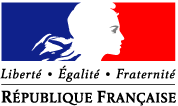 PREFETE DE LA REGION CENTRE - VAL DE LOIREDirection Régionale de l’Alimentation l’Agriculture et de la Forêt du Centre - Service Régional de l’AlimentationCité Administrative Coligny - 131 rue du faubourg Bannier - 45042 ORLEANS Cedex 1Tél : 02 38 77 41 13 – 02 38 77 41 11Site internet : http://draaf.centre-val-de-loire.agriculture.gouv.fr/Certificat-phytosanitaire-a-lPREFETE DE LA REGION CENTRE - VAL DE LOIREDirection Régionale de l’Alimentation l’Agriculture et de la Forêt du Centre - Service Régional de l’AlimentationCité Administrative Coligny - 131 rue du faubourg Bannier - 45042 ORLEANS Cedex 1Tél : 02 38 77 41 13 – 02 38 77 41 11Site internet : http://draaf.centre-val-de-loire.agriculture.gouv.fr/Certificat-phytosanitaire-a-lFORMULAIRE DE DEMANDE DE CERTIFICAT PHYTOSANITAIRE A L’EXPORTATION VEGETAUX - PRODUITS VEGETAUX - BOIS D’EMBALLAGEArrêté du 24 mai 2006 relatif aux exigences sanitaires des végétaux, produits végétaux et autres objetsFORMULAIRE DE DEMANDE DE CERTIFICAT PHYTOSANITAIRE A L’EXPORTATION VEGETAUX - PRODUITS VEGETAUX - BOIS D’EMBALLAGEArrêté du 24 mai 2006 relatif aux exigences sanitaires des végétaux, produits végétaux et autres objetsA envoyer par mail à l’adresse suivante : export.draaf-centre-val-de-loire@agriculture.gouv.frL’objet du mail devra impérativement se présenter comme suit :EXPORT / NOM EXPORTATEUR / PAYS DESTINATAIRE et éventuellement NUMERO DE DOSSIER (interne à l’entreprise)Seules ces demandes seront prises en compteDemande complète à transmettre au moins 48 h avant le départ de la marchandise de la région Centre-Val de LoirePièces jointes à fournir avec le formulaire de demandeTrame du certificat phytosanitaire générée VIA TRACES NT (PDF- obtenu en cliquant sur « Apercu PDF »)Traçabilité (origine des produits, n° de lots)Attestation de traitement, permis d’importation, analyse de pureté SELON LES CASNom et coordonnées de l’établissement demandeurNom et coordonnées de l’établissement demandeurN° d’enregistrement (registre phytosanitaire PP ou INUPP) N° d’enregistrement (registre phytosanitaire PP ou INUPP) Référence IMSOC (cartouche 2.a de la demande TRACES NT) (champs obligatoire)Référence IMSOC (cartouche 2.a de la demande TRACES NT) (champs obligatoire)N° de SIRET N° de SIRET N° de téléphone N° de téléphone CourrielCourrielSite de stockage de la marchandise (Nom et adresse)Site de stockage de la marchandise (Nom et adresse)Date d’expédition prévue (départ du lieu stockage en région Centre-Val de Loire)Date d’expédition prévue (départ du lieu stockage en région Centre-Val de Loire)Certificat Phytosanitaire Valable 14 jours (sauf exception pour certains pays)Certificat Phytosanitaire Valable 14 jours (sauf exception pour certains pays)Certificat Phytosanitaire Valable 14 jours (sauf exception pour certains pays)Certificat Phytosanitaire Valable 14 jours (sauf exception pour certains pays)Certificat Phytosanitaire Valable 14 jours (sauf exception pour certains pays)Pays destinataire  Permis d’importation OUIJoindre le permis NONCode douanier de la marchandiseCode douanier de la marchandiseDéclaration supplémentaire (si nécessaire)(champs obligatoire si présence)OU JOINDRE un document WORD en annexeDéclaration supplémentaire (si nécessaire)(champs obligatoire si présence)OU JOINDRE un document WORD en annexeObservations (VOTRE n° de dossier..)Observations (VOTRE n° de dossier..)Coordonnées de l’entreprise qui réalise le traitementDate du traitementCoordonnées du destinataire du CERTIFICAT PHYTOSANITAIRE(si différent de l’entreprise figurant dans le cadre 1)  Quantité envoyée (nb de colis/conteneurs/poids)   Date :Signature :